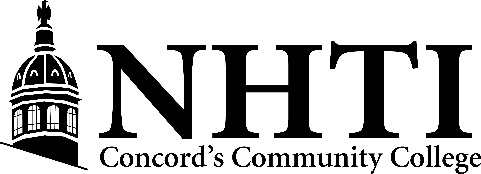       Dental Hygiene Clinic    31 College DriveConcord, New Hampshire 03301Phone: (603) 230-4023 Fax: (603) 230-9305Email Address: NHTIDentalClinic@ccsnh.eduLegal Guardian AgreementIn order to ensure safe dental hygiene treatment, it is imperative that NHTI’s Dental  Hygiene Clinic is informed of any changes in each patient’s health status.  There are multiple medical conditions and drug interactions that could pose a contraindication to dental hygiene treatment.  Examples of changes in health status are:-New prescription medications and over the counter medications-New diagnosis -Surgeries-Treatment in the emergency department-Newly discovered allergies to medications -Reactions to anesthesiaAs the legal guardian of _______________________________, I understand the 				         (Ward’s name)importance  of informing NHTI’s Dental Hygiene Clinic personnel and/or dental hygiene student of any changes in my ward’s health status.  I agree to contact NHTI’s Dental Hygiene Clinic prior to each appointment to report any medical changes to ensure safe dental hygiene treatment.Legal Guardian Signature _________________________________Date___________________________                                            Rev.6/23/17